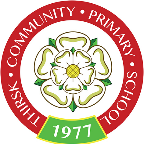 Dear Parents and CarersCoronavirus Update as at 08.03.2020:A coronavirus is a type of virus. As a group, coronaviruses are common across the world. Typical symptoms of coronavirus include fever and a cough that may progress to a severe pneumonia causing shortness of breath and breathing difficulties.Generally, coronavirus can cause more severe symptoms in people with weakened immune systems, older people, and those with long-term conditions like diabetes, cancer and chronic lung disease.We are closely following the Government’s guidance for Education Settings and any updates they issue. Head teachers are receiving Government updates on a daily basis and are aware of any changes that are being made, which they will implement. Teachers and staff are encouraging the children to wash their hands on a regular basis and to blow their noses with a tissue.  Please can we ask you to continue to support us at home by ensuring you and your children wash hands on a regular basis.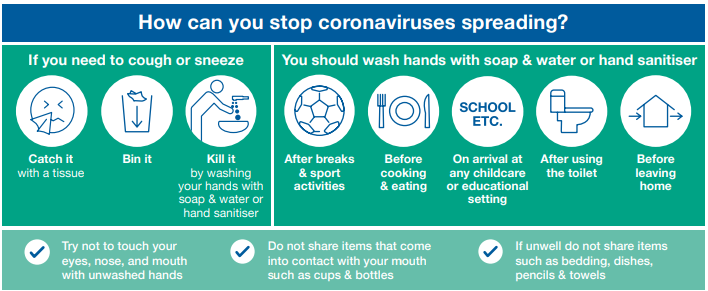 (Source Public Health England)Returning travelersIf your family has recently travelled to or through any of the high-risk countries or you have been in contact with any relatives or visitors who have recently travelled abroad or through any high risk countries which as at 08.03.2020 are: IranHubei province in Chinalockdown areas in northern Italyspecial care zones in South Koreamainland China outside of Hubei provinceItaly outside of the lockdown areasSouth Korea outside of the special care zonesCambodiaHong KongJapanLaosMacauMalaysiaMyanmarSingaporeTaiwanThailandVietnam Please can you let the Head teacher know immediately and keep your child/ren away from school until further advice is given. If you have any questions or concerns please do not hesitate to contact your head teacher.Yours sincerely Mr Chandler